If you are feeling……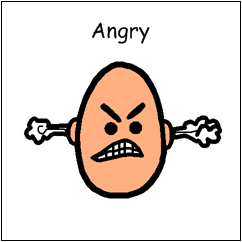 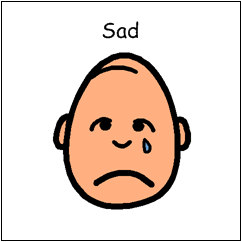 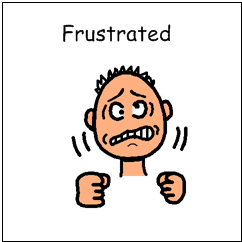 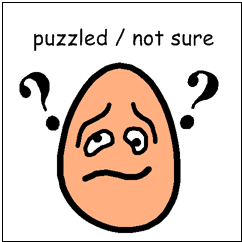 You could…….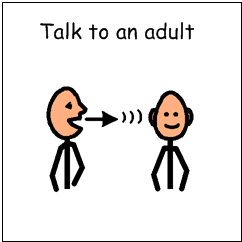 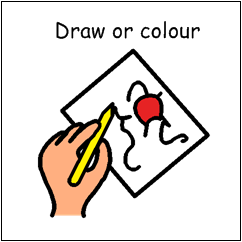 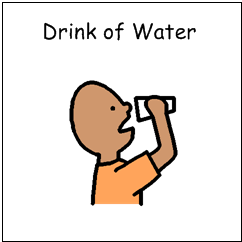 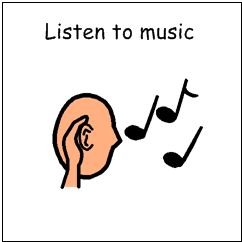 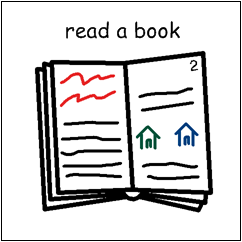 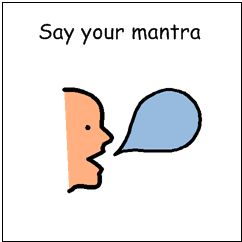 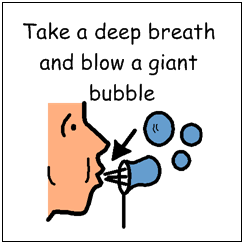 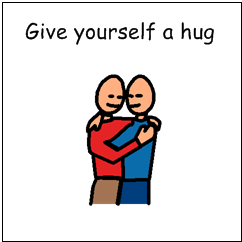 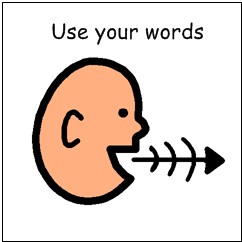 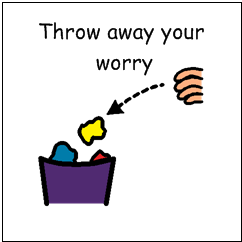 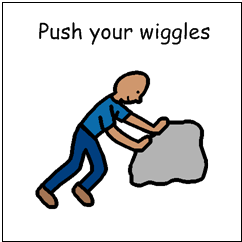 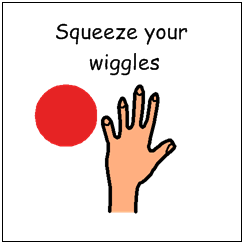 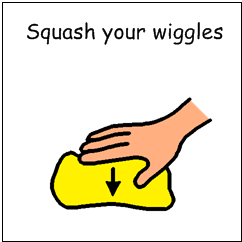 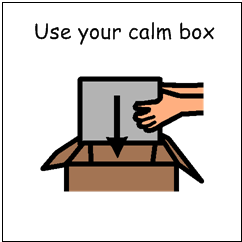 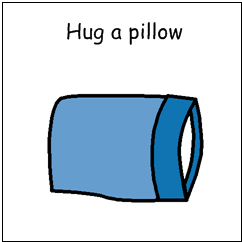 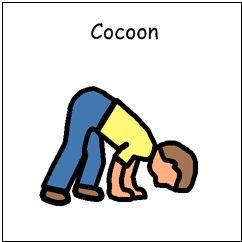 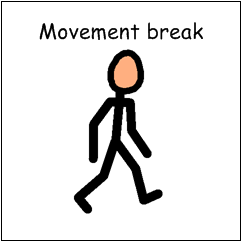 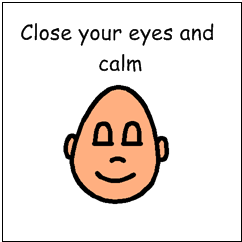 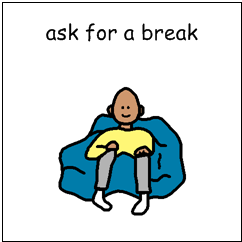 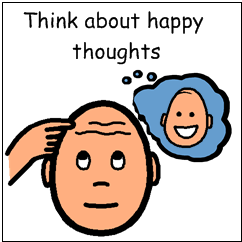 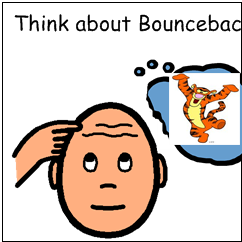 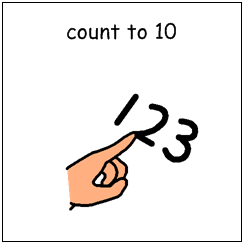 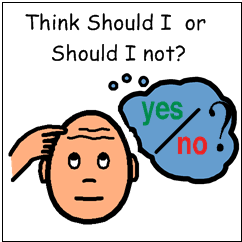 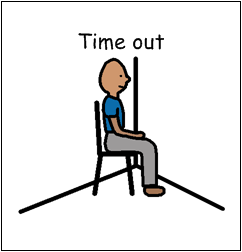 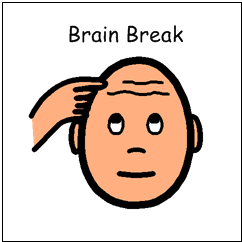 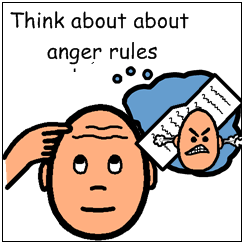 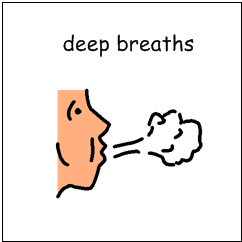 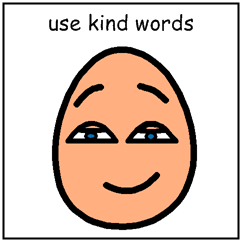 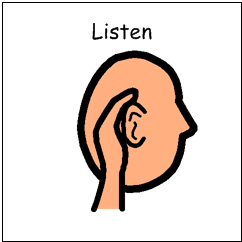 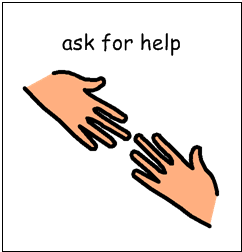 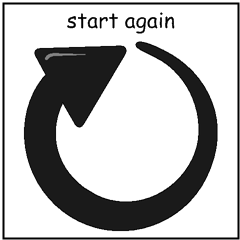 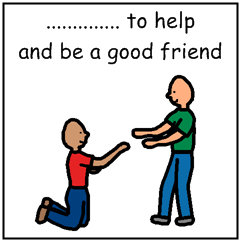 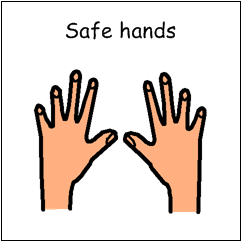 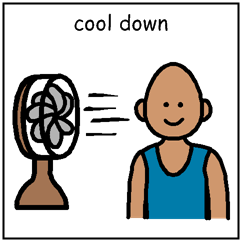 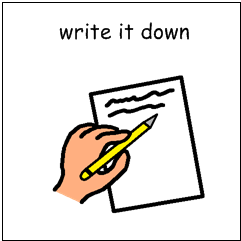 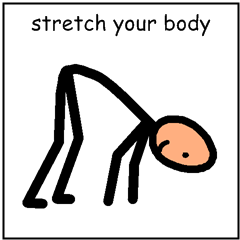 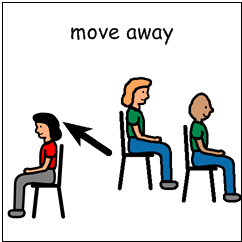 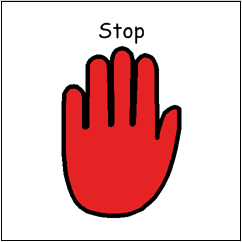 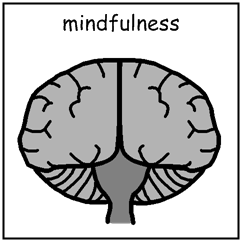 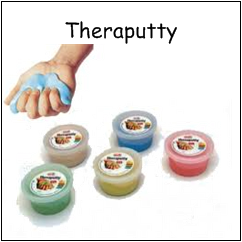 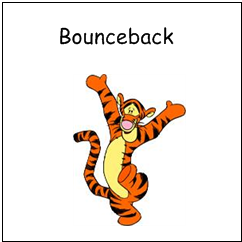 